Inter Patrol Quiz:      Which animal is on the Welsh Flag?Which country has a Maple leaf on its Flag?The Jamaican Flag is made up of Green & Gold and which other colour?Which Country’s flag is not a rectangle or a square?Which Mediterranean island’s flag depicts the Geographical outline of the country?Does the Flag of Greenland have any ‘Green colour’ in it?How many horizontal stripes does the flag of Mauritius have?What shape is in the middle of the Vietnam Flag?Which colour is in the Union Jack, but not in the flag of England?The Flag of Estonia is made up of white & black and which other colour?26 Tie break question:  Add the total number of stars on the American flag to the total number of stripes =……………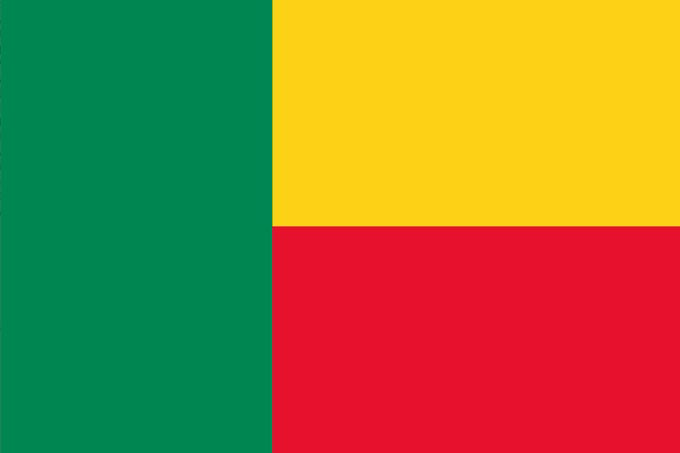 11Located in West Africa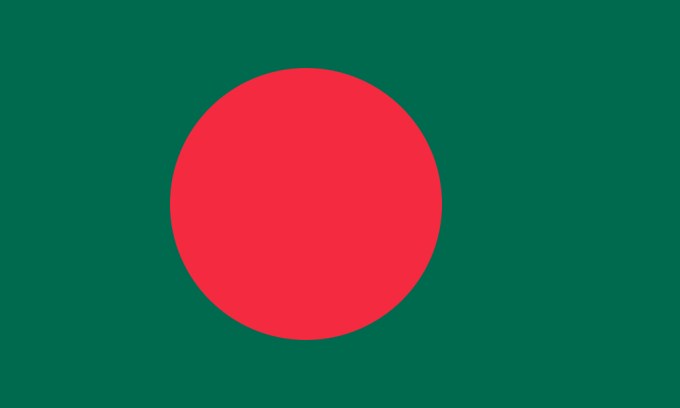 12Floods Annually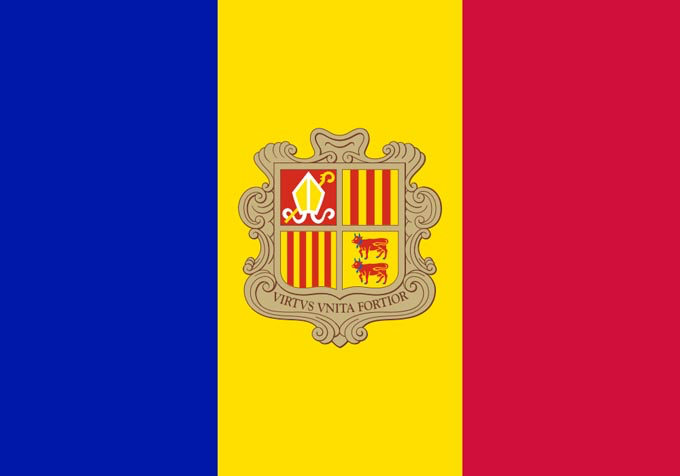 13European Skiing, but not in the Alps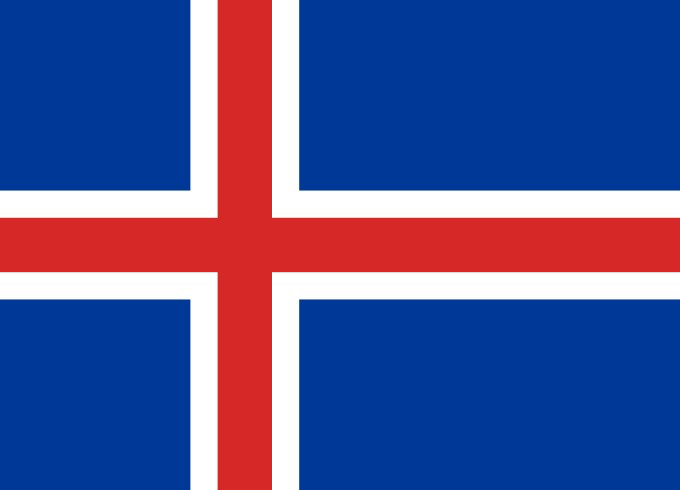 14(same Latitude as Q15)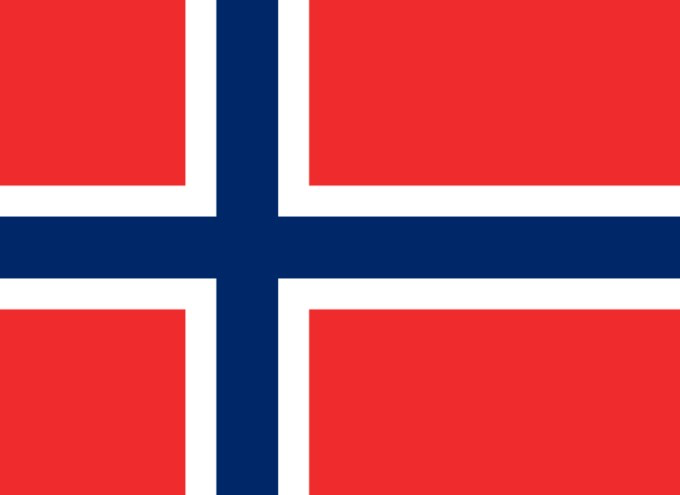 15(same Latitude as Q14)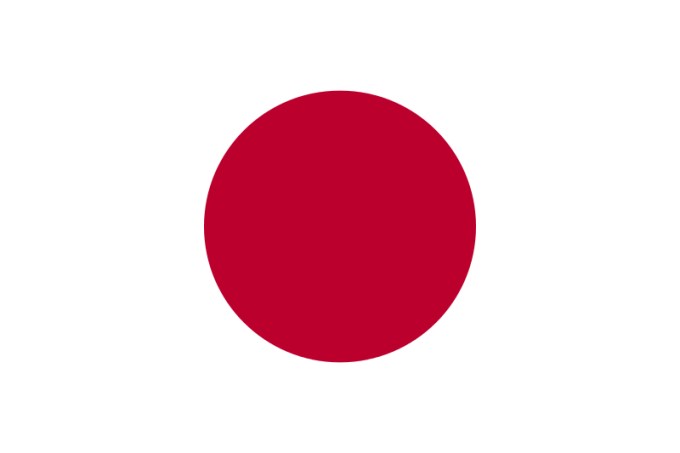 16Land of the Rising Sun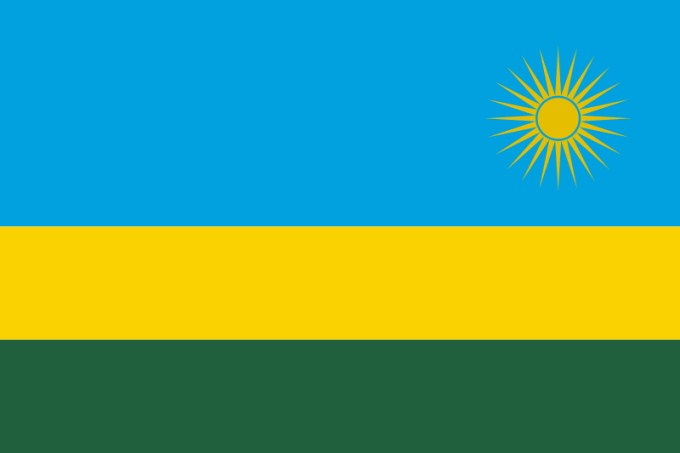 17Country of genocide in 1990’s, now sponsor holidays on Arsenal’s football kit.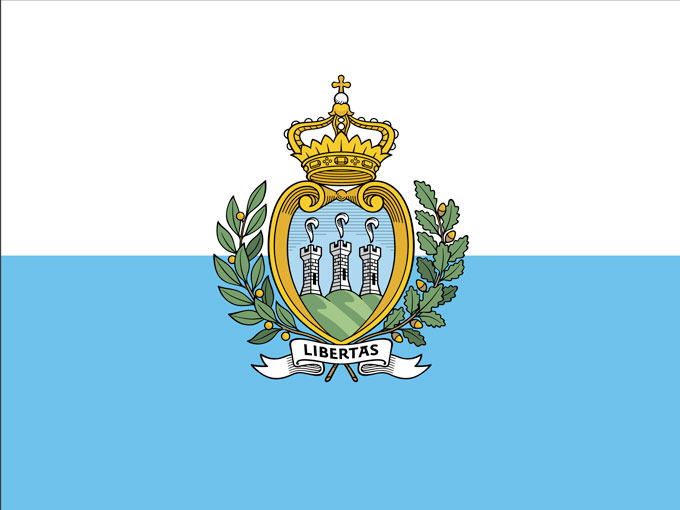 18Worst Professional Football nation in Europe.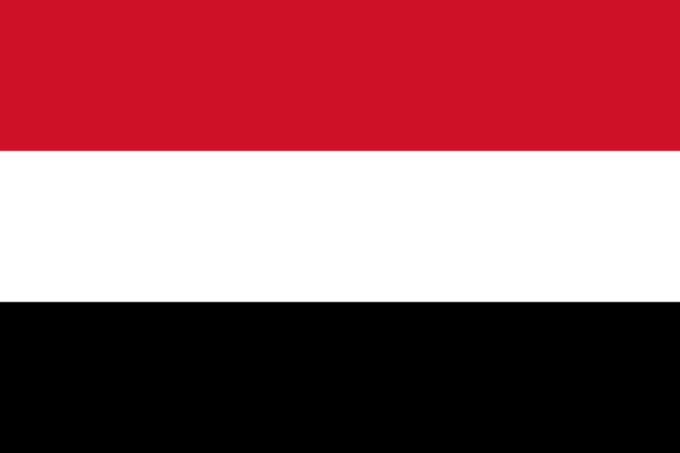 19Fly-fishing Film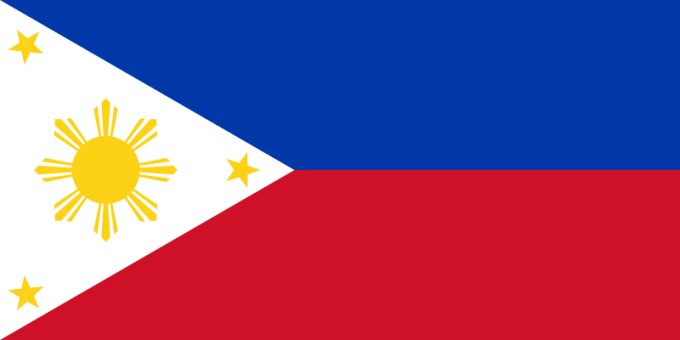 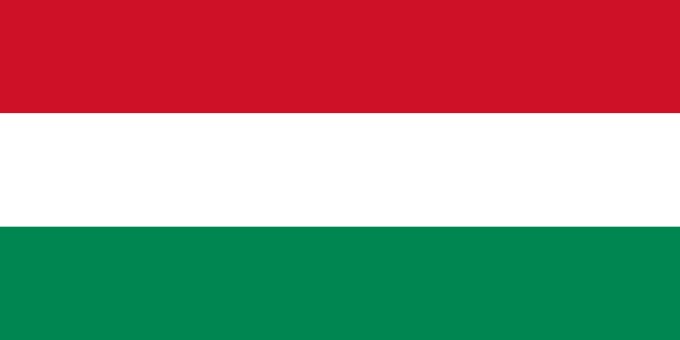 20Manilla is the capital21Yum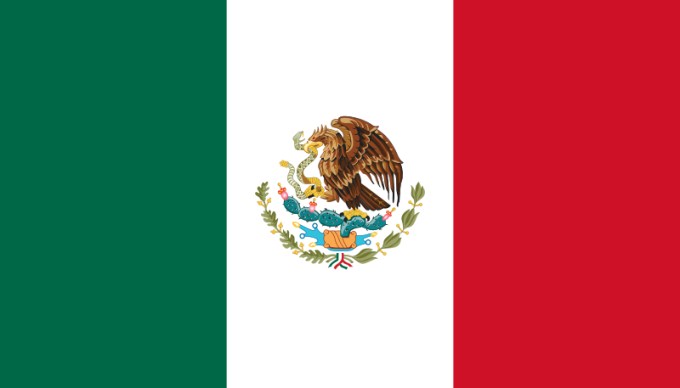 22Paying for a wall?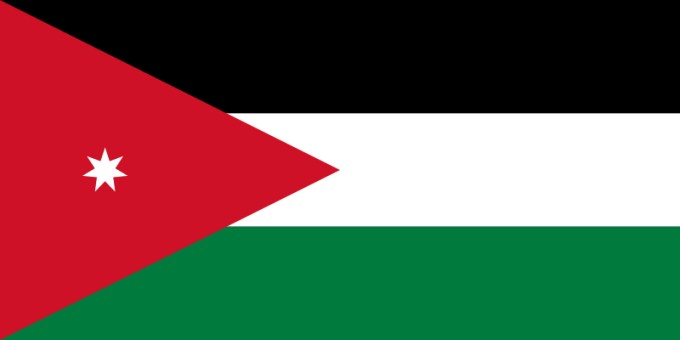 23Katie Price?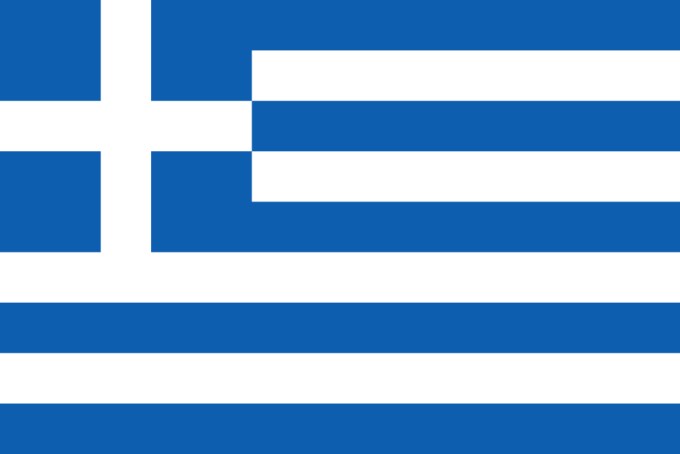 24…lightening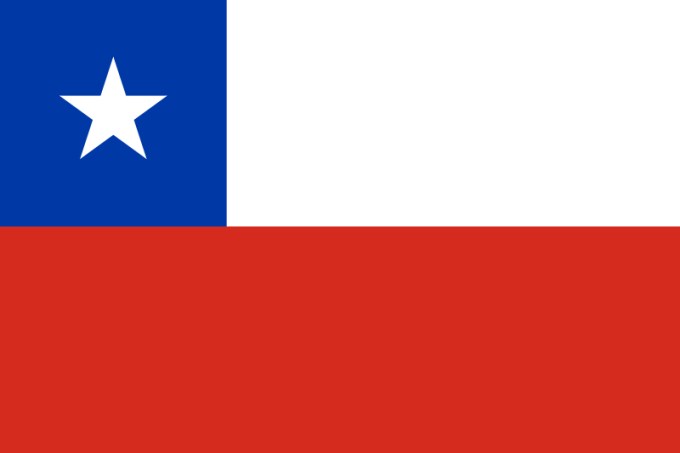 25Hot & Cold